Objednací listč. 87/23/1 Předmět objednávky 	Množství	Předpokl. cena Kč 	Celkem (s DPH): 	24 451,20 Kč Popis objednávky:XHK1D- DELL Vostro 3520/i5-1235U/16GB/512GB/15.6" FHD/Intel Iris Xe /FgrPr/3 Cell/ 65W/ WLAN/W11 PRO/3Y Basic Onsite Brašna Union Brief 14"-15,6" - ČernáSoftware Microsoft Office 2021 pro domácnosti a podnikatele CZMyš Dell MS3320W-BLK optická, bezdrátová 2,4GHz,bluetooth, černá Termín dodání:  Bankovní spojení: ČSOB, a.s., č.ú.: 182050112/0300	IČ: 00251810	DIČ: CZ00251810Upozornění: 	Dodavatel je oprávněn vystavit fakturu až po řádném dokončení a předání díla.	Na faktuře uveďte číslo naší objednávky. Kopii objednávky vraťte s fakturou na adresu: Městský úřad Strakonice, Velké náměstí 2, 386 01 Strakonice, případně na e-mailovou adresu posta@mu-st.cz.Schválil:	Ing. Libuše Řeřábková	vedoucí odboru školstvíSprávce rozpočtu: 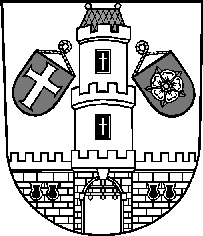 Město StrakoniceMěsto StrakoniceMěstský úřad StrakoniceOdbor školstvíVelké náměstí 2386 01 StrakoniceVyřizuje:Ing. Václav SýkoraTelefon:383 700 270E-mail:vaclav.sykora@mu-st.czDatum: 31. 10. 2023Dodavatel:PENTA CZ s.r.o.Kosmetická 450387 11  KatoviceIČ: 25193546 , DIČ: CZ25193546notebook s příslušenstvím24 451,20